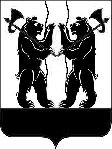 АДМИНИСТРАЦИЯЯРОСЛАВСКОГО МУНИЦИПАЛЬНОГО РАЙОНАПОСТАНОВЛЕНИЕ12.02.2018                                                                                                                              № 459О внесении изменений в постановлениеАдминистрации ЯМР от 14.09.2017 № 3340 «Об утверждении перечня должностей муниципальной службы с высоким риском коррупционных проявлений в Администрации ЯМР»В связи со структурными и кадровыми изменениями,  Администрация района  п о с т а н о в л я е т:1.Внести следующие изменения в перечень должностей муниципальной службы с высоким риском коррупционных проявлений в Администрации Ярославского муниципального района, утвержденный постановлением Администрации Ярославского муниципального района от 14.09.2017 № 3340:1.1. В тексте перечня слова «отдел культуры, молодежной политики и спорта» заменить словами «управление культуры, молодежной политики, спорта и туризма» в соответствующем падеже;1.2. В разделе 3 пункт 3.5. изложить в новой редакции:«3.5. заместитель начальника управления культуры, молодежной политики, спорта и туризма»;1.3. Раздел 4 дополнить строкой 4.5.2 следующего содержания:«4.5.2. главный бухгалтер».2. Опубликовать постановление в газете «Ярославский агрокурьер».3. Постановление вступает в силу со дня подписания.Глава Ярославскогомуниципального района                                                                 Н.В. Золотников